Солонар Д.П.,solonar@rambler.ruЭлектромагнитный эфир.Аннотация.Эфир уже давно привлекает к себе внимание физиков, поскольку абсолютное пространство не должно быть пустым, его должна заполняет какая то материальная среда..Ключевые слова: эфир, волны          Annotation.   Stream has long under ¬ attract the att, becauseention of physicists absolute space should not be empty, it fills some material should Wednesday..Keywords: broadcast, wavesсередине XIX века возникла теория электромагнетизма Фарадея — Максвелла. В ее основе лежала идея электромагнитного поля как особого состояния эфира, который в этой теории получил название электромагнитного эфира. Максвелл пришел к выводу, что существует только один эфир — электромагнитный и что световые волны — это суть волны электромагнитные. Электромагнитные взаимодействия между частицами, обладающими электрическим зарядом или магнитным моментом, должны осуществлятьсяпосредством электромагнитного поля. При изменении скорости частицы от нее распространяются электромагнитные возмущения (сигналы), поглощение которых другими частицами является причиной изменения их движения. Онисвою очередь становятся источником электромагнитных возмущений, которые могут воздействовать на первую частицу. Таким образом, между частицами устанавливается взаимообмен электромагнитными возмущениями,это значит, что между частицами находится электромагнитное поле в особом состоянии движения, которое и осуществляет взаимодействие между этими частицами.Предложенная гипотеза «эфирного ветра» предполагала, что эфир покоится в абсолютном пространстве, проникающем в межатомные промежутки тел и не увлекаемом ими; движение тел в эфире не должно испытывать трения. В таком случае должен существовать «эфирный ветер», подобный «воздушному ветру», наблюдаемому при движении на машине по земле, относительно которой воздух находится в состоянии покоя. «Эфирныйветер» должен сказываться на скорости света относительно тел, движущихся в эфире.Как известно опыты Майкельсона, целью которых было обнаружить «эфирный ветер», дали отрицательный результат. В опытах, проведенных на Земле, не было замечено даже признаков в различии скорости распространения света в направлении движения Земли относительно Солнца ипротивоположном направлении. Движение Земли относительно Солнца за время распространения света туда и обратно практически является инерциальным.Однако в экспериментах, проведенных на Евклидовых высотах(высота 250 м) и затем на горе Маунт Вилсон ( высота 1860м), был выявленэфирный ветер. На первой высоте скорость ветра достигала 3,5км/с, а навторой - 8-10км/с. Это указывало на газоподобность эфира и на то, что эфиробладает вязкостью и состоит из частичек с определенными свойствами(эфиронов). Причем выяснилось также, что эфирный ветер дует в направленииперпендикулярном плоскости эвклиптикикосмическом пространстве был обнаружен микроволновый фон, реликтовое излучение [1], образованное излучением реликтовых частиц (реликтов) в эфирной среде.Плотность энергии этого излучения составляет 4·10-14 Дж/м3, что соответствует плотности вещества   4,4 1031 кг/м3. Как показали исследования, температура реликтового излучения равна (2,7 – 3,0) К, а длинаволны(2,7 3,0)ми поэтомуkT  hРеликтовое излучение можно рассматривать как элементарные волны возмущения эфирной среды, состоящие из фотонов и гравитонов, которые возникают в результате движения микроэлементарных частичек, заполняющих космическое пространство. Это следует также из проведенных экспериментов на Евнлидовых высотах и на горе Маунт Вилсон, в которых было выявлено, что эфир состоит из частичек с определенными свойствами.. космическом пространстве был обнаружен микроволновый фон, реликтовое излучение [1], образованное излучением реликтовых частиц (реликтов) в эфирной среде.Поскольку реликты являютcя электрическими диполями, то при направленном движении этих частичек возникают электромагнитные волныи появляется электрическое поле.Если проанализировать некоторые свойства воздушной и эфирной сред, то исходя из законов идеальных газов, постоянная Планка,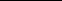 где b – постоянная Вина;(1)– постоянная Больцмана;с – скорость света, фотонов.Постоянная Вина(2)где m  - длина волны, соответствующая максимальному значениюлучеиспускательной способности абсолютно черного тела;Т – температура абсолютно черного тела, соответствующая m .Из выражений (1) и (2) следует, что скорость световой волны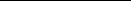 .(3)Если энергия фотона hmфc2то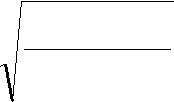 где - mф – масса фотона; h – постояная Планка.(4)Если же рассматривать газовую среду, то скорость звуковых волн в этой среде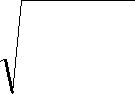   N A  k T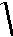 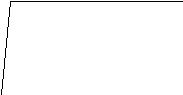 ,(5)где C pCV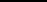 - коэффициент адиабаты, для одноатомных частиц α=1,67;для двухатомных частиц α=1,4;R – универсальная  газовая постоянная;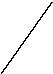 то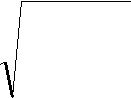 (6)Согласно предположению де-Бройля, волновые свойства присущи любой элементарной частице среды, т.е. частица, движущаяся со скоростью v0 в любой среде создает волны возмущения в этой среде и, поэтому, для данной частицы длина волны де-Бройля h m0  v0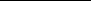 ,(7)В предположении, что длина волны  , соответствует максимальному значению спектральной способности абсолютно черного тела то, согласно закону распределения Максвелла, скорость частицы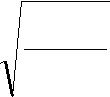 .(8)Исходя из выражений (7) и (8), скорость звуковой волны в газовой среде, состоящей из элементарных частиц,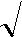 Таким образом, как видно из выражений (3) и (9), (4) и (6), скорость световой и звуковой волн подчиняются одной и той же закономерностии, следовательно, можно предположить, что эфирная среда обладает свойствами, аналогичными свойствам газовой среды, то есть плотностью, молекулярным весом, газовой постоянной, теплоемкостью и т.д.Если рассматривать реликты как материальные частички, находящиеся в движении, то для создания эфирной волны, а также эфирного ветра, необходимо, чтобы они взаимодействовали с более мелкими частицами, наподобие воздушной волны, образованной при движении материальных тел в атмосфере. Этими частицами могут быть фононы, которые заполняют все пространство. Следовательно, реликтовое излучение должно, очевидно, состоять из микроэлементарных частичек - реликтов и фононов, эфиронов, которые являются квазистабильными частицами, не распадающимися на более мелкие частицыПоскольку реликтовое излучение является волнами возмущения эфирной среды, возникающих за счет движения реликтов в среде фононов, то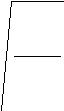 скорость звуковых волн в этой средеp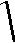 00.  Т.к. давление фононов,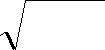 будет равен 22,4м3, а исходя из законов идеального газа, находящегося в адиабатическом состоянии, плотность фононов достигает 3·1022 частиц/м3 .Однако, поскольку энергия, фонового, поля постоянна и равна 1/4 от энергии частиц, реликтов, создающих это излучение, то действительная концентрация фонов в реликтовом излучении, исходя из выражениядостигать c p  1,7 108 м/с, в связи с чем, коэффициент адиабаты можно принять равным  =1,4, что соответствует частице, состоящей из двух микроэлементарных частичек.При этом, объём одного моля реликтов в излучении, согласно выражеПри определении параметров эфиронов (реликтов и фононов), к ним следует применять квантовые свойства с фундаментальной величинойколичество этих частиц в реликтовом излучении во Вселенной будет достигатьСогласно законам сохранения энергии и момента количества движения в пространстве Вселенной полный момент количества движения для реликтов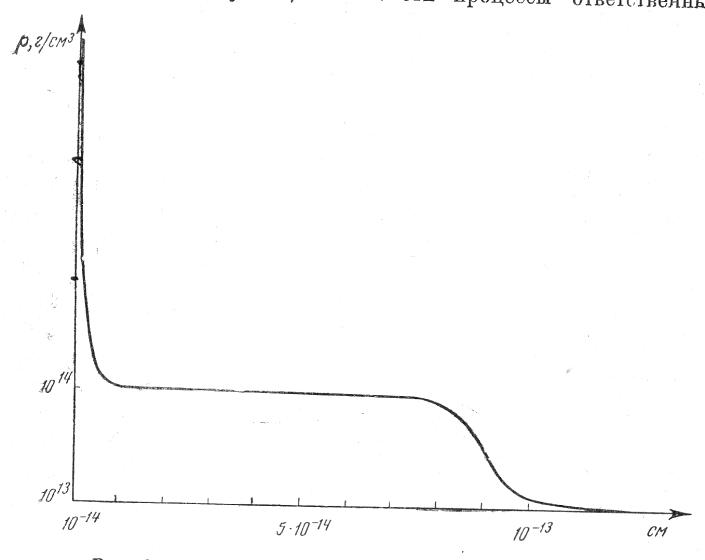 Рис.1очевидно, может указывать лишь на то, что концентрация реликтов в нуклоне не равномерна и увеличивается к его центру. Поэтому, при определении радиуса реликтов можно исходить из плотности, равной3а вПри определении радиуса фонона можно также	принять плотность равную3, в связи с чем, радиус фонона.Т.к. эфирный ветер, состоящий из эфиронов, дует в направлении перпендикулярном плоскости эвлиптики, т.е. вдоль магнитных силовых линий Земли то очевидно, что реликты обладают микроэлектрическими зарядами и представляют собой электрический дипольПоскольку, эфироны, создающие эфирные волны, т.е. волны возбуждения эфирной среды, находятся в хаотическом движении то, следовательно, эти волны должны состоять из элементарных волн гравитонов и фотонов, состоящих из микроэлементарных частичек - реликтов и фонов, которые являются квазистабильными частицами, не распадающимися на более мелкие частицыОднако, согласно [7] волна распространяется только в веществе и, поэтому, в вакууме (пустоте) волн нет. В связи с чем, волна бывает только акустической. Электромагнитное излучение не волны, а потоки не связанных между собой частиц фотонов, обладающих волновыми эффектами дифракцией и интерференцией. Частицы электромагнитного излучения фотоны движутся (летят) в пустоте прямолинейно и всегда со скоростью света. Кроме того, сами фотоны не обладают ни электрическими, ни магнитными свойствами. Электромагнитных полей в природе нет. Для электромагнитного излучения среда не нужна. Движение и колебания совершает каждая отдельная частица либо фотон. Все фотоны не связаны между собой и существуют независимо друг от друга. Электромагнитное излучение - это частицы, фотоны, а частицы распространяться не могут. Каждая из частиц самостоятельно движется. Распространяется только акустическая волна. электромагнитное излучение (фотоны) движется.Как следует из данного фрагмента автор не знаком с законами современной физики и поэтому комментировать данное замечание, очевидно, нет смысла.Кроме того, по мнению некоторых исследователей, гравитоны и фотоны представляются как некоторые элементарные, частицы, излучаемые за счет флуктуаций любыми частицами материи, с массой покоя и скоростью движения порядка скорости света.Так, согласно [3] истечение из частиц квазистабильных частиц будет происходить до тех пор, пока потоки интенсивности излучения - мощности или силы не уравновесятся. Взаимодействие гравитонов, испускаемых частицами, приводит к взаимодействию самих частиц. Кроме того, если энергия нуклоновэлектронов испытывает флуктуации то, очевидно, и гравитоны могут отдавать, излучать, в пространство за счет флуктуаций ,часть своей энергии в виде еще более элементарных мелких частицОднако, очевидно, из частиц в пространство не истекают и не излучаются квазистабильные частицы, а возбуждаются эфирные волны, вызванные флуктуакцией этих частиц и, состоящие из реликтов и фонов. Причем, взаимодействие частиц происходит в результате взаимодействия эфирных волн, вызванных движением этих частиц.При значительных флуктуациях, которые приводят к распаду частицы, из нее излучаются, вытекают, или эфироны или структурные образования из них.Согласно [4] тепловая энергия нагретого тела, Солнца, формируется совокупностью тепловых фотонов, которые излучаются электронами при синтезе атомов и молекул. Возникает вопрос, а из чего же электроны формируют фотоны? Задает вопрос автор статьи и отвечает.Известно, что масса электрона строго постоянна и равна m=9,1 кг, масса светового фотона м=0,510-35кг. Из этого следует, что электрон может излучать 9,1/0,5=1,810.5 световых фотонов. Известно также, что электроны атомов, например, спирали лампочки, излучают по световому фотону за одно колебание, т.е. при частоте 50гц – 50 фотонов в секунду, В результате , электрон может перевести свою массу в массу световых фотонов за1,8.10/50=3,6.10.5 секунд. По мнению автора статьи это необычный результат. Из этого следует, что электроны, излучив фотоны, немедленно восстанавливают свою массу. Источник один - окружающая среда, заполненная субстанцией, которую мы называем эфиром.Из этого вытекает, что электроны заполнены фотонами, т.е. по понятиям автора, микрочастицами, которые они излучают при нагревании и могут перевести свою массу в массу световых фотонов, а затем, восстанавливают свою массу, поглощая частицы эфираОднако, как известно спираль при нормальных условиях может работать достаточно долго. Очевидно дело в том, что не электрон заполнен фотонами, асамом проводнике, спирали, с определенной плотностью находятся эфироны, из которых при движении электронов и при их взаимодействии с эфиронами создается эфирная волна, фотон, т.е. электроны формируют фотоны в результате своего движения и взаимодействия с эфиронами.Причем, тепловые фотоны не излучаются электронами при синтезе атомов и молекул, а в результате синтеза создаются эфирные волны, состоящие из реликтов и фонов.Кроме того, масса фотона не является величиной постоянной и равной 0,5 1035 êã , а определяется его энергией, т.е. частотой фотона и количеством витков, в связи с тем, что фотон является вихреобразной элементарной волной. При этом, масса одного витка фотона, независимо отего энергии, составляет.Еще Н. Тесла в своих опытах заметил, что при прохождении электрического тока по проводнику, при определенных условиях, над поверхностью проводника возникало светлобелое облако. Исходя из этого,Тесла предположил, что электрический ток, это не только движение электронов, а еще и эфирная субстанция, которая совместно с электронами перемещается вдоль поверхности проводникаТаким образом, под понятием излучения фотонов и гравитонов, все же необходимо понимать не излучение элементарной частицей микрочастиц, фотонов и гравитонов при ее движении или флуктуации, а возбуждение микроволн возмущения эфирной среды, эфирных волн, фотонов и гравитонов, состоящих из реликтов и фонов.При этом, необходимо еще раз отметить, что фотоны и гравитоны являются элементарными эфирными волнами, из которых состоят электромагнитные и гравитационные волны, но не некоторыми элементарными, квазистационарными, частицами.Поскольку гравитационная волна представляет собой совокупность элементарных гравитационных волн, гравитонов, возникающих в результате хаотического движения частиц, то, конечно гравитоны могут отдавать в пространство, за счет флуктуаций, часть своей энергии, однако не в виде еще более мелки элементарных частиц, а в виде еще более мелких элементарных волн.Согласно многим исследователям эфирные волны разделяются на гравитоны, т.е. гравитационные волны и фотоны, электромагнитные волны.Однако, данные предположения, очевидно, является неверными,поскольку при движении или флуктуации элементарной частицы эти волны создаются одной и той же частицей и, поэтому, образуется одна эфирная волна, фотон, состоящий из реликтов и фононов (гравитонов) и обладающий электромагнитными и гравитационными, (аэродинамическими), свойствами.Причем, необходимо отметить, волна возмущения эфирной среды, воздействует на материальное тело аналогично воздушной. Это следует из того, что обе волны воздушная и эфирная состоят из элементарных частичек эфиронов и атомов определенной среды, воздушной или жидкостной.Согласно [5]  гравитоны, т.е. фононы, могут обладать как положительными или отрицательными, так и нейтральными электрическими зарядами в зависимости от того, с какими частицами они взаимодействуют. Хотя, очевидно, фононы являются нейтральными частицами.Поэтому можно предположить, что при движении или флуктуации элементарной частицы образуется одна эфирная волна, фотон, обладающий электромагнитеыми свойствами, в результате направленного движения реликтов – диполей, а также аэродинамическими (гравитационными) свойствами, в результате хаотического движения реликтов и фонов в эфирной волнеТ.к. реликты - диполи в пространстве вдали от Земли находятся в хаотическом движении, то векторы их электрических полей направлены в разные стороны и поэтому, создаваемое ими результирующее электрическое поле равно нулю, т.е. эфирная среда нейтральна. Как только в среде реликтов и фононов появляется заряженная частица, то происходит поляризация этой сред в результате чего, электрические поля реликтов и фононов, поскольку они имеют электрический заряд, будут направлены в одну сторону.При неподвижном электрическом заряде, т.к. он находится в среде эфиронов, вокруг него создается электростатическое поле определенной полярности. Кроме того, если эфироны находятся в постоянном магнитном поле, например в магнитном поле Земли, то должен возникать эфирный ветер, т.е. направленное движение эфиронов, как в опытах на Евнлидовых высотах и на горе Маунт ВилсонЛюбое движение элементарных частиц является источником излучения, т.е. источником эфирной волны, состоящей из фотонов.Если в эфирной среде движутся нейтральные частицы, то при их движении возникают волны возмущения эфирной среды, гравитационные волны, аналогично возникновению волн возмущения воздушной среды при движении в ней материальных тел. Это связано с тем, что в образованной эфирной волне, фотоне, участвуют и реликты и фононы. Но реликты находятся в хаотическом движении, их заряды компенсируют друг друга и волна обладает только аэродинамическими свойствами.Причем, необходимо отметить, волна возмущения эфирной среды, воздействует на материальное тело аналогично аэродинамической, воздушной волне. Это следует из того, что обе волны воздушная и эфирная состоят из элементарных частичек эфиронов и атомов определенной среды. При этом, эфирная волна должна быть упругой, как и любая другая волна, т.к. при движении или при флуктуации элементарной частицы или тела происходит возбуждение все более и более удаленных от источника, т.е. движущегося тела, частиц этой среды.При движении заряженных частиц или при их флуктуации, поскольку они имеют и гравитационный и электрический заряды, создается эфирная волна, обладающая, электромагнитными и аэродинамическими, гравитационными, свойствами, фотон, .Очевидно, такие излучения могут возникать и при резком изменении размеров частиц или их состояния (флуктуациях) например, при их столкновениях.излучению относится также и излучение Черенкова, возникающеетом случае, если заряженная частица, электрон, движется со скоростью, превышающей фазовую скорость распространения света в диэлектрике, воде.Как отмечают некоторые исследователи излучение Черенкова похоже на носовую волну корабля, движущегося в воде со скоростью больщей, чем скорость волны по поверхности воды.Кроме того, к аналогичной картине излучения можно отнести, очевидно, и ударную волну, возникающую при движении тела в воздушной среде со скоростью большей скорости звука.Причем, в первом случае волна излучения, т.е. волна возмущения, создается за счет частиц эфирной среды, эфиронов. Во втором – в результате движения молекул в воздушной среде. Хотя и в этих излучениях будут возникать и эфирные волны.излучению можно отнести и волны возмущения любой среды, вызванной движением тел в этой среде.Основная особенность излучения состоит в том, что оно распространяется вдоль конической поверхности вперед по направлению движения частицы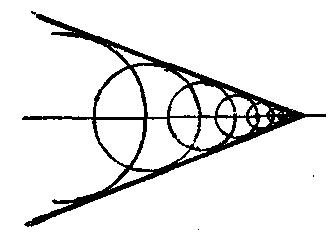 Рис.2Рис.2. иллюстрирует происхождение излучения. Заряженная частица движется вдоль осевой линии. По пути электромагнитное поле, следующее за частицей, временно поляризует среду в точках траектории частицы. Все эти точки становятся источниками сферических волнКак отмечено не только элементарные частицы обладают способностями излучать, создавать при движении гравитационные волны, но и фотоны, подвергаясь флуктуации, также дают гравитационное излучение. Гравитоны, а следовательно и гравитационные волны, подвергаясь флуктуации излучают фотоны.Электромагнитная волна, состоящая из фотонов, подвергаясь флуктуациям, также излучает волны. Это возможно вследствие того, что при флуктуации, например. электромагнитной волны, в некоторой ее части, исчезает параллельность векторов электрических полей реликтов, вследствие их хаотического движения и появляется всплеск гравитационной волны, гравитона.При флуктуации гравитационной волны, в некоторой ее части возникает результирующее электрическое поле реликтов, вследствие чего и появляется всплеск электромагнитной волны.Поскольку гравитационная волна представляет собой совокупность элементарных гравитационных волн, гравитонов, возникающих в результате хаотического движения частиц, то, конечно гравитоны могут отдавать в пространство, за счет флуктуаций, часть своей энергии, однако не в виде еще более мелких элементарных частиц, а в виде еще более мелких элементарных волн.Поскольку любая частица (элементарная, микрочастица) все время находится в движении, то в результате флуктуации гравитационные и электромагнитные волны являются дискретными, т. е. состоящими из отдельных квантов энергии, фотонов и гравитонов.Если эфирная волна воздействует на диэлектрик то, т.к. и реликты и фоны, входящие в волну, обладают кинетической энергией и, следовательно,импульсом, то эта волна оказывает механическое воздействие на тело, т.е.создает давление.При воздействии волны на проводящее тело, кроме механического воздействия, создается еще электромагнитное. Это вызвано взаимодействием электрического и магнитного полей, создаваемых реликтами, с электрическими зарядами тела.Т.к. реликты и фоны имеют высокую плотность в эфирной среде и низкую температуру, то их необходимо рассматривать, как вырожденную среду.Согласно квантовой теории, элементарные частицы могут иметь либоцелочисленный спин s  n  h , либо полуцелый спинs 1 2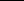 s.системах имеющих частицы с целочисленным спином применяется статистика Бозе-Эйнштейна. Этой статистикой описывается поведение бозонов (фотонов, реликтов, фонов), для которых не накладываются ограничения на число частиц, могущих находится в системе в одном квантовом состоянии.системах, имеющих частицы с полуцелым спином, применяется статистика Ферми-Дирака. Этой статистикой описываются поведение фермионов (электронов), подчиняющихся принципу Паули. В таких системах в одном квантовом состоянии может находиться не более одной частицы.Причем, поскольку эфирная среда отличаются от свойств обычных газов (низкие температуры, большая плотность частиц), то такой газ является вырожденным..Как следует из анализа статистик Бозе-Эйнштейна и Ферми-Дирака уравнения, описывающие параметры вырожденных газов в данных системах аналогичны между собой, т.е. незначительно отличаются между собой.Поэтому, при определении параметров вырожденных газов можно применять, без большой погрешности, уравнения статистик Бозе-Эйнштейна или Ферми-Дирака независимо от того к каким статистикам, принадлежат те или иные частицы . В связи с чем можно записать, что максимальная энергия, приходящаяся на частицуэнергия вырожденных газов, находящихся в объеме VДж / м3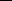 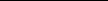 ;(13)удельная энергия вырожденных газов, находящихся в объемеV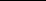 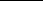 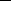 температура вырожденных газов 0,15  h2   n m  k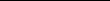 23.(15)Поскольку, реликты совершают движения в среде фононов, взаимодействуя с ними то, следовательно, передают им энергию. Поэтому, можно принять, что удельная энергия реликтов равна удельной плотностиреликтового излучения т.е. Ep   3 1014Если массу реликтов определить из уравнения де-Бройля, постоянную Планка из закона сохранения импульса Вселенной M 0 концентрация реликтов в пространстве Вселенной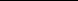  hp   N p , то,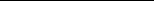 ,(16)хорошо согласуется со значением концентрации реликтов, определенной изХимический потенциал, определяющий внутреннюю энергию реликтов и фотонов, находящихся в пространстве Вселенной, согласно (12) будет составлять 1035 ДжТемпература вырождения реликтов и фонов, т.е. температура Дебая, определяющая их внутреннюю энергию, согласно выражению (15), будет достигать соответственно Tр 106 K и Tф 103 K 10-6Проведенный анализ структуры электрона, вращающегося по орбите атома, показал, что он имеет форму полого тора (рис.2). Его структураоказывается устойчивой благодаря наличию двух вращений. Первое - относительно оси, проходящей через геометрический центр тора перпендикулярно плоскости вращения, и второе - вихревое вращение относительно кольцевой оси, проходящей через центр окружности сечения тора. Это вращение представляет вихревой фотон, который совместно с электроном движется по орбите атома.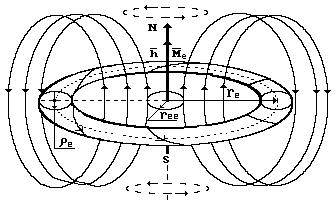 Рис. 2.  Схема	модели электронаТ.к. электрон имеет массу и заряд и вращается вокруг собственной оси и увлекает при этом эфироны, то фотон, образованный в результате вращения, представляет собой вихревую волну, обладающую электромагнитными и гравитационными свойствами. Первое свойство вызвано движением реликтов– диполей, а второе - в результате наличия массы реликтов и фононовПри движении электрона по орбите атома электрон, согласно современным представлениям вращается вокруг своей оси, и если эфирная среда состоит из фононов и реликтов, то электрон захватывает эти частицы, в результате чего образуется вихрь, который и движется совместно с электроном по орбите атома.Поскольку центробежная сила, вращающая электрон по орбите атома, уравновешивается электрическим притяжением между ним и ядром, то скорость электрона на орбите атома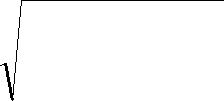 где е  электрический заряд электрона,r0   радиус основной орбиты электрона,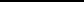 никакого отношения к свойствам эфирной среды не имеет. Т. к физические величины, т.е. заряды электронов, рассматриваются непосредственно в системе СИ, то коэффициент 0 должен быть равен единице, в связи с чем,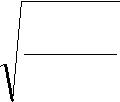 Поэтому выражение (17) запишется в виде.Для основного состояния атома водорода радиус первой орбиты равен r0  0,531010 м , и тогда скорость электрона на орбите атома vэ  2,3106 м / с .При условии, что скорость вращающегося электрона и вихря вокруг оси и их импульсы одинаковы и равны скорости света (скорости движениягдеmôмасса фотона,y - частота фотона,с  скорость движения фотона.  длина волны фотона.h0   постоянная Планка,связи с тем, что определяются параметры элементарной частицы, то постоянная Планка принимается равной h0  6,67 1034 Дж  сПоскольку при вращении электрона и окружающей его эфирной среды, должен сохраняться закон постоянства количества движения, то массувихря можно найти из соотношения. Если исходить из того, что скорость вращения электрона и вихряПричем, при удалении электрона с орбиты атома, выделяется,реликтов и фононов,13,6ЭвПри излучении фотона, когда атом находится в возбужденном состоянии,первоначальный момент времени он движется с электроном по орбите атома но затем, очевидно, вследствие кулоновской силы взаимодействия между электроном и ядром атома, движение электрона замедляется, а фотон распространяется в пространстве. При этом, вдали от атома, в связи с волновым сопротивлением эфирной среды, фотон растворяется в этой среде и исчезает, а его масса, соответственно, становится равной нулюПричем, фотон приобретает вихревой, спиралеобразный характер и т.к. фотон излучается электрически заряженной частицей, электроном, то он должен обладать электромагнитными и гравитационными свойствами. При этом необходимо отметить, что движущаяся частица или тело не излучает реликтов и фононов или других микрочастиц, а создает волну возмущения, состоящую из частиц среды.Если предположить, что при удалении электрона с орбиты атома, выделенная, излученная, энергия, в виде фотона, затрачивается на вращательное движение электрона и фотона и на переход с окружающим его облаком реликтов и фонов в бесконечность, то скорость этой системы,Поскольку, при вращении электрона и окружающей его эфирной среды должен сохраняться момент количества движения, то радиус вихря можно найти из соотношения mэ  vэ  rэ  mв  vв  rв .Т.е. скорость вращения электрона и вихря одинаковы, а радиус электрона равен 1015 м , то радиус вихря составлять 1014 1015 мПри образовании атома водорода происходит соединение протона и электрона. Поскольку в атоме атмосфера, при этом, становится общей, то часть массы m  2,5 1034 кг и с энергией 13,6Ýâ или 2 1018 Дж удаляется из зоны контакта в виде фотона. По мнению исследователя в первоначальный момент выделения фотона он имеет также вихревой характер, т.е.спиралеобразную форму. Т.к. масса одной элементарной волны фотона, т.е.В заключении можно отметить.Данная статья дополняет и несколько расширяет теорию элнктромагнитного эфира Максвелла.Электромагнитный эфир представляет собой совокупность микроэлементарных частичек реликтов и фононов, эфиронов, которые находятся в непрерывном хаотическом движении в космическом пространстве. В результате этого электомагнитные волны, создаваемые этими частицами являются дискретными, т.е. состоящими из элементарных волн, фотонов.Электромагнитное поле появляется при направленном движении эфиронов, по аналогии с электрическим током, поскольку реликты являются электрическими диполями,Электромагнитные возмущения, эфирные волны, возникают, очевидно, не только при изменении скорости частицы, но и при ее равномерном движении. При этом, интенсивность волны возмущения, сигнала, пропорциональна скорости частицы.Причем, необходимо отметить, что электромагнитные возмущения (сигналы), т.е. фотоны, не поглощаются другими частицами, а возникает взаимодействие между фотонами, что является причиной изменения скорости движения этих частиц.Между частицами устанавливается взаимообмен не только электромагнитными волнами, но и волнами возмущения эфирной среды, также как и между материальными телами, движущимися в воздушной среде.Кроме того, поскольку при движении частиц в эфире возникает волна, интенсивность которой зависит от скорости частицы, то движение тел, частиц, в эфире должно испытывать трение.Выводы.Данная статья дополняет и несколько расширяет теорию элнктро магнитного эфира Максвелла.2.Эфирная среда заполнена реликтами и фонами, которые создают реликтовый фон и образуют эфирную волну, возникающую при движении реликтов и других элементарных частиц в среде фонов.квантовых свойства с фундаментальной величиной постоянной Планка [2],4.При отрыве электрона от атома, фотон приобретает вихревой, спиралеобразный характер. В первоначальный момент излучения вихревой фотон движется с электроном, но затем, очевидно, вследствие кулоновской силы взаимодействия между ним и ядром, движение электрона замедляется. При этом, вдали от атома, в связи с волновым сопротивлением эфирной среды, фотон растворяется и исчезает, т.е. масса его становится равной нулю . ПриЛитератураВейнберг, С.. Гравитация и космология [Текст]: пер. с англ. – М.: Мир./В.М.Дубовика и Э.А. Тагирова, 1975. – 696 с.Станюкович, К.П. Гравитационное поле и элементарные частицы К.П. Станюкович. - М.: Наука, 1965г. – 311 с.Арцюковский В.А. Начала эфиродинамического естествознания Книга 1. Москва 20094.Канарев Ф.М..Эфир – неисчерпаемый источник энергии.kanarevfm@mail.ru http://www.micro-world.su/ Папка «Лекции»5Терлецкий Л.П. . Статистическая физика. Из-во «Высшая школа»,Москва, 1966.Солонар Д.П К статистикам Бозе-Эйнштейна и Ферми-ДиракаНиколаев С.А. "Эволюционный круговорот материи во Вселенной". 6-ое издание, СПб, 2010 г., 320 с.h  4,961 b  k,h  4,961 c,cb  mTmс  4,965 k T  mс  4,965 mс  4,965 hhс 4,965  кТ4,965  кТ,с m,mффV  R T  R TVзVззNА – число Авогадро;NА – число Авогадро;- молекулярный вес газа.Так как отношениеNравно массе элементарной частицы среды m0,Так как отношениеNравно массе элементарной частицы среды m0,NAAVз  k T  k T.Vз.Vзm.m00v2k Tv0mm0k T m.v32k T m.(9)v32.(9)hhcôôсоставляет 2/3 от плотности излучения, т. е. 310составляет 2/3 от плотности излучения, т. е. 310составляет 2/3 от плотности излучения, т. е. 310составляет 2/3 от плотности излучения, т. е. 310составляет 2/3 от плотности излучения, т. е. 310составляет 2/3 от плотности излучения, т. е. 310составляет 2/3 от плотности излучения, т. е. 310составляет 2/3 от плотности излучения, т. е. 310составляет 2/3 от плотности излучения, т. е. 310составляет 2/3 от плотности излучения, т. е. 31014Н / мН / м2, а плотность среды, а плотность среды, а плотность средысоставляет 2/3 от плотности излучения, т. е. 310составляет 2/3 от плотности излучения, т. е. 310составляет 2/3 от плотности излучения, т. е. 310составляет 2/3 от плотности излучения, т. е. 310составляет 2/3 от плотности излучения, т. е. 310составляет 2/3 от плотности излучения, т. е. 310составляет 2/3 от плотности излучения, т. е. 310составляет 2/3 от плотности излучения, т. е. 310составляет 2/3 от плотности излучения, т. е. 310составляет 2/3 от плотности излучения, т. е. 310Н / мН / м, а плотность среды, а плотность среды, а плотность среды0   4,4 100   4,4 100   4,4 10-313, то скорость звуковых волн в фоновом газе cф   2,510, то скорость звуковых волн в фоновом газе cф   2,510, то скорость звуковых волн в фоновом газе cф   2,510, то скорость звуковых волн в фоновом газе cф   2,510, то скорость звуковых волн в фоновом газе cф   2,510, то скорость звуковых волн в фоновом газе cф   2,510, то скорость звуковых волн в фоновом газе cф   2,5108м / c .0   4,4 100   4,4 100   4,4 10кг / мкг / мкг / мкг / м, то скорость звуковых волн в фоновом газе cф   2,510, то скорость звуковых волн в фоновом газе cф   2,510, то скорость звуковых волн в фоновом газе cф   2,510, то скорость звуковых волн в фоновом газе cф   2,510, то скорость звуковых волн в фоновом газе cф   2,510, то скорость звуковых волн в фоновом газе cф   2,510, то скорость звуковых волн в фоновом газе cф   2,510м / c .Причем, поскольку скорость звуковых волн cô   ñ Причем, поскольку скорость звуковых волн cô   ñ Причем, поскольку скорость звуковых волн cô   ñ Причем, поскольку скорость звуковых волн cô   ñ Причем, поскольку скорость звуковых волн cô   ñ Причем, поскольку скорость звуковых волн cô   ñ Причем, поскольку скорость звуковых волн cô   ñ Причем, поскольку скорость звуковых волн cô   ñ Причем, поскольку скорость звуковых волн cô   ñ Причем, поскольку скорость звуковых волн cô   ñ Причем, поскольку скорость звуковых волн cô   ñ Причем, поскольку скорость звуковых волн cô   ñ  1 , то коэффициент 1 , то коэффициент 1 , то коэффициент 1 , то коэффициент 1 , то коэффициентадиабатыадиабатыадиабаты 1,67 1,67 1,67 1,67 1,67 1,67, что соответствует газу, состоящему из унитарных частичек, что соответствует газу, состоящему из унитарных частичек, что соответствует газу, состоящему из унитарных частичек, что соответствует газу, состоящему из унитарных частичек, что соответствует газу, состоящему из унитарных частичек, что соответствует газу, состоящему из унитарных частичек, что соответствует газу, состоящему из унитарных частичек, что соответствует газу, состоящему из унитарных частичек(фононов).(фононов).(фононов).(фононов).Объем занимаемый одним молем этого газа, при температуре 2,7 К,Объем занимаемый одним молем этого газа, при температуре 2,7 К,Объем занимаемый одним молем этого газа, при температуре 2,7 К,Объем занимаемый одним молем этого газа, при температуре 2,7 К,Объем занимаемый одним молем этого газа, при температуре 2,7 К,Объем занимаемый одним молем этого газа, при температуре 2,7 К,Объем занимаемый одним молем этого газа, при температуре 2,7 К,Объем занимаемый одним молем этого газа, при температуре 2,7 К,Объем занимаемый одним молем этого газа, при температуре 2,7 К,Объем занимаемый одним молем этого газа, при температуре 2,7 К,Объем занимаемый одним молем этого газа, при температуре 2,7 К,Объем занимаемый одним молем этого газа, при температуре 2,7 К,Объем занимаемый одним молем этого газа, при температуре 2,7 К,Объем занимаемый одним молем этого газа, при температуре 2,7 К,Объем занимаемый одним молем этого газа, при температуре 2,7 К,Объем занимаемый одним молем этого газа, при температуре 2,7 К,Объем занимаемый одним молем этого газа, при температуре 2,7 К,определенный из соотношенияопределенный из соотношенияопределенный из соотношенияопределенный из соотношенияопределенный из соотношенияопределенный из соотношенияопределенный из соотношенияопределенный из соотношенияопределенный из соотношенияопределенный из соотношенияTVVV2 1112,(10),(10),(10)T2 V1 V1 V1 V1nд   1/ 4n03 / 2 [2] составляет 10301/ м3 . В связи с чем, при плотности вещества в3 / 2 [2] составляет 10301/ м3 . В связи с чем, при плотности вещества в3 / 2 [2] составляет 10301/ м3 . В связи с чем, при плотности вещества в3 / 2 [2] составляет 10301/ м3 . В связи с чем, при плотности вещества в3 / 2 [2] составляет 10301/ м3 . В связи с чем, при плотности вещества в3 / 2 [2] составляет 10301/ м3 . В связи с чем, при плотности вещества в3 / 2 [2] составляет 10301/ м3 . В связи с чем, при плотности вещества в3 / 2 [2] составляет 10301/ м3 . В связи с чем, при плотности вещества в3 / 2 [2] составляет 10301/ м3 . В связи с чем, при плотности вещества в3 / 2 [2] составляет 10301/ м3 . В связи с чем, при плотности вещества в3 / 2 [2] составляет 10301/ м3 . В связи с чем, при плотности вещества в3 / 2 [2] составляет 10301/ м3 . В связи с чем, при плотности вещества в3 / 2 [2] составляет 10301/ м3 . В связи с чем, при плотности вещества в3 / 2 [2] составляет 10301/ м3 . В связи с чем, при плотности вещества в3 / 2 [2] составляет 10301/ м3 . В связи с чем, при плотности вещества в3 / 2 [2] составляет 10301/ м3 . В связи с чем, при плотности вещества в3 / 2 [2] составляет 10301/ м3 . В связи с чем, при плотности вещества в3 / 2 [2] составляет 10301/ м3 . В связи с чем, при плотности вещества вреликтовом излучении 4,4 10реликтовом излучении 4,4 10реликтовом излучении 4,4 10реликтовом излучении 4,4 10реликтовом излучении 4,4 10реликтовом излучении 4,4 10реликтовом излучении 4,4 10313m 10 10 10606060кгреликтовом излучении 4,4 10реликтовом излучении 4,4 10реликтовом излучении 4,4 10реликтовом излучении 4,4 10реликтовом излучении 4,4 10реликтовом излучении 4,4 10реликтовом излучении 4,4 10кг / м , масса одного фонона,mф 10 10 10кг, ареликтовом излучении 4,4 10реликтовом излучении 4,4 10реликтовом излучении 4,4 10реликтовом излучении 4,4 10реликтовом излучении 4,4 10реликтовом излучении 4,4 10реликтовом излучении 4,4 10кг / м , масса одного фонона,ф, аего энергия. -его энергия. - 1044Дж.его энергия. -его энергия. -ф 10Дж.его энергия. -его энергия. -фСкорость реликтов в среде фононов, согласно равенству c pСкорость реликтов в среде фононов, согласно равенству c pСкорость реликтов в среде фононов, согласно равенству c pСкорость реликтов в среде фононов, согласно равенству c pСкорость реликтов в среде фононов, согласно равенству c pСкорость реликтов в среде фононов, согласно равенству c pСкорость реликтов в среде фононов, согласно равенству c pСкорость реликтов в среде фононов, согласно равенству c pСкорость реликтов в среде фононов, согласно равенству c pСкорость реликтов в среде фононов, согласно равенству c pСкорость реликтов в среде фононов, согласно равенству c p333c , будетc , будетc , будетСкорость реликтов в среде фононов, согласно равенству c pСкорость реликтов в среде фононов, согласно равенству c pСкорость реликтов в среде фононов, согласно равенству c pСкорость реликтов в среде фононов, согласно равенству c pСкорость реликтов в среде фононов, согласно равенству c pСкорость реликтов в среде фононов, согласно равенству c pСкорость реликтов в среде фононов, согласно равенству c pСкорость реликтов в среде фононов, согласно равенству c pСкорость реликтов в среде фононов, согласно равенству c pСкорость реликтов в среде фононов, согласно равенству c pСкорость реликтов в среде фононов, согласно равенству c pc , будетc , будетc , будет33ния (10) будет составлять V2 2 1031/м3 , а их концентрация -- n  2,5 10201/м3.постоянной Планка, которую можно найти,постоянной Планка, которую можно найти,постоянной Планка, которую можно найти,постоянной Планка, которую можно найти,постоянной Планка, которую можно найти,постоянной Планка, которую можно найти,постоянной Планка, которую можно найти,постоянной Планка, которую можно найти,постоянной Планка, которую можно найти,постоянной Планка, которую можно найти,исходя из закона сохраненияисходя из закона сохраненияисходя из закона сохраненияисходя из закона сохраненияисходя из закона сохраненияисходя из закона сохраненияисходя из закона сохраненияисходя из закона сохраненияисходя из закона сохраненияэнергии и момента количества движения в пространстве Вселенной [2].энергии и момента количества движения в пространстве Вселенной [2].энергии и момента количества движения в пространстве Вселенной [2].энергии и момента количества движения в пространстве Вселенной [2].энергии и момента количества движения в пространстве Вселенной [2].энергии и момента количества движения в пространстве Вселенной [2].энергии и момента количества движения в пространстве Вселенной [2].энергии и момента количества движения в пространстве Вселенной [2].энергии и момента количества движения в пространстве Вселенной [2].энергии и момента количества движения в пространстве Вселенной [2].энергии и момента количества движения в пространстве Вселенной [2].энергии и момента количества движения в пространстве Вселенной [2].энергии и момента количества движения в пространстве Вселенной [2].энергии и момента количества движения в пространстве Вселенной [2].энергии и момента количества движения в пространстве Вселенной [2].энергии и момента количества движения в пространстве Вселенной [2].энергии и момента количества движения в пространстве Вселенной [2].энергии и момента количества движения в пространстве Вселенной [2].энергии и момента количества движения в пространстве Вселенной [2].Поскольку радиус нашей Вселенной R  1026 м , то ее объем достигаетПоскольку радиус нашей Вселенной R  1026 м , то ее объем достигаетПоскольку радиус нашей Вселенной R  1026 м , то ее объем достигаетПоскольку радиус нашей Вселенной R  1026 м , то ее объем достигаетПоскольку радиус нашей Вселенной R  1026 м , то ее объем достигаетПоскольку радиус нашей Вселенной R  1026 м , то ее объем достигаетПоскольку радиус нашей Вселенной R  1026 м , то ее объем достигаетПоскольку радиус нашей Вселенной R  1026 м , то ее объем достигаетПоскольку радиус нашей Вселенной R  1026 м , то ее объем достигаетПоскольку радиус нашей Вселенной R  1026 м , то ее объем достигаетПоскольку радиус нашей Вселенной R  1026 м , то ее объем достигаетПоскольку радиус нашей Вселенной R  1026 м , то ее объем достигаетПоскольку радиус нашей Вселенной R  1026 м , то ее объем достигаетПоскольку радиус нашей Вселенной R  1026 м , то ее объем достигаетПоскольку радиус нашей Вселенной R  1026 м , то ее объем достигаетПоскольку радиус нашей Вселенной R  1026 м , то ее объем достигаетПоскольку радиус нашей Вселенной R  1026 м , то ее объем достигаетПоскольку радиус нашей Вселенной R  1026 м , то ее объем достигаетПоскольку радиус нашей Вселенной R  1026 м , то ее объем достигаетV0   1078м3. Возможное число элементарных частиц в нашей Вселенной, по. Возможное число элементарных частиц в нашей Вселенной, по. Возможное число элементарных частиц в нашей Вселенной, по. Возможное число элементарных частиц в нашей Вселенной, по. Возможное число элементарных частиц в нашей Вселенной, по. Возможное число элементарных частиц в нашей Вселенной, по. Возможное число элементарных частиц в нашей Вселенной, по. Возможное число элементарных частиц в нашей Вселенной, по. Возможное число элементарных частиц в нашей Вселенной, по. Возможное число элементарных частиц в нашей Вселенной, по. Возможное число элементарных частиц в нашей Вселенной, по. Возможное число элементарных частиц в нашей Вселенной, по. Возможное число элементарных частиц в нашей Вселенной, по. Возможное число элементарных частиц в нашей Вселенной, по. Возможное число элементарных частиц в нашей Вселенной, поV0   10м. Возможное число элементарных частиц в нашей Вселенной, по. Возможное число элементарных частиц в нашей Вселенной, по. Возможное число элементарных частиц в нашей Вселенной, по. Возможное число элементарных частиц в нашей Вселенной, по. Возможное число элементарных частиц в нашей Вселенной, по. Возможное число элементарных частиц в нашей Вселенной, по. Возможное число элементарных частиц в нашей Вселенной, по. Возможное число элементарных частиц в нашей Вселенной, по. Возможное число элементарных частиц в нашей Вселенной, по. Возможное число элементарных частиц в нашей Вселенной, по. Возможное число элементарных частиц в нашей Вселенной, по. Возможное число элементарных частиц в нашей Вселенной, по. Возможное число элементарных частиц в нашей Вселенной, по. Возможное число элементарных частиц в нашей Вселенной, по. Возможное число элементарных частиц в нашей Вселенной, помнению Эрингтона, может составлятьмнению Эрингтона, может составлятьмнению Эрингтона, может составлятьмнению Эрингтона, может составлятьмнению Эрингтона, может составлятьмнению Эрингтона, может составлятьмнению Эрингтона, может составлятьN080частиц, обладающих посточастиц, обладающих посточастиц, обладающих посточастиц, обладающих посточастиц, обладающих посточастиц, обладающих посточастиц, обладающих постомнению Эрингтона, может составлятьмнению Эрингтона, может составлятьмнению Эрингтона, может составлятьмнению Эрингтона, может составлятьмнению Эрингтона, может составлятьмнению Эрингтона, может составлятьмнению Эрингтона, может составлятьN01010частиц, обладающих посточастиц, обладающих посточастиц, обладающих посточастиц, обладающих посточастиц, обладающих посточастиц, обладающих посточастиц, обладающих постоянной Планка, равной h0   6,67 10янной Планка, равной h0   6,67 10янной Планка, равной h0   6,67 10янной Планка, равной h0   6,67 10янной Планка, равной h0   6,67 1034ДжДж с . с . с .янной Планка, равной h0   6,67 10янной Планка, равной h0   6,67 10янной Планка, равной h0   6,67 10янной Планка, равной h0   6,67 10янной Планка, равной h0   6,67 10ДжДж с . с . с .Полный момент количества движения или момент импульса Вселенной,Полный момент количества движения или момент импульса Вселенной,Полный момент количества движения или момент импульса Вселенной,Полный момент количества движения или момент импульса Вселенной,Полный момент количества движения или момент импульса Вселенной,Полный момент количества движения или момент импульса Вселенной,Полный момент количества движения или момент импульса Вселенной,Полный момент количества движения или момент импульса Вселенной,Полный момент количества движения или момент импульса Вселенной,Полный момент количества движения или момент импульса Вселенной,Полный момент количества движения или момент импульса Вселенной,Полный момент количества движения или момент импульса Вселенной,Полный момент количества движения или момент импульса Вселенной,Полный момент количества движения или момент импульса Вселенной,Полный момент количества движения или момент импульса Вселенной,Полный момент количества движения или момент импульса Вселенной,Полный момент количества движения или момент импульса Вселенной,Полный момент количества движения или момент импульса Вселенной,определенный из выражения M 0   h0  N0определенный из выражения M 0   h0  N0определенный из выражения M 0   h0  N0определенный из выражения M 0   h0  N0определенный из выражения M 0   h0  N0определенный из выражения M 0   h0  N0определенный из выражения M 0   h0  N0определенный из выражения M 0   h0  N0составляет 10составляет 10составляет 10составляет 10составляет 1047Дж  с . ПриДж  с . ПриДж  с . ПриДж  с . Приопределенный из выражения M 0   h0  N0определенный из выражения M 0   h0  N0определенный из выражения M 0   h0  N0определенный из выражения M 0   h0  N0определенный из выражения M 0   h0  N0определенный из выражения M 0   h0  N0определенный из выражения M 0   h0  N0определенный из выражения M 0   h0  N0составляет 10составляет 10составляет 10составляет 10составляет 10Дж  с . ПриДж  с . ПриДж  с . ПриДж  с . При1010м30ì3концентрации в пространстве реликтовконцентрации в пространстве реликтовконцентрации в пространстве реликтовконцентрации в пространстве реликтовконцентрации в пространстве реликтовконцентрации в пространстве реликтовконцентрации в пространстве реликтов101020м3и фононови фононови фононов10ìполноеконцентрации в пространстве реликтовконцентрации в пространстве реликтовконцентрации в пространстве реликтовконцентрации в пространстве реликтовконцентрации в пространстве реликтовконцентрации в пространстве реликтовконцентрации в пространстве реликтов203и фононови фононови фононовполноеконцентрации в пространстве реликтовконцентрации в пространстве реликтовконцентрации в пространстве реликтовконцентрации в пространстве реликтовконцентрации в пространстве реликтовконцентрации в пространстве реликтовконцентрации в пространстве реликтови фононови фононови фононовполное98N108соответственно: реликтов N p10частиц и фононовNф10частиц.соответственно: реликтов N p10частиц и фононовфчастиц.Mp hp N Npи для фононови для фононови для фононови для фононовMMФ h h Nф . Таким образом, можно записать,ф . Таким образом, можно записать,ф . Таким образом, можно записать,ф . Таким образом, можно записать,ф . Таким образом, можно записать,ф . Таким образом, можно записать,ф . Таким образом, можно записать,ф . Таким образом, можно записать,ф . Таким образом, можно записать,ф . Таким образом, можно записать,ф . Таким образом, можно записать,ф . Таким образом, можно записать,pppи для фононови для фононови для фононови для фононовФфф . Таким образом, можно записать,ф . Таким образом, можно записать,ф . Таким образом, можно записать,ф . Таким образом, можно записать,ф . Таким образом, можно записать,ф . Таким образом, можно записать,ф . Таким образом, можно записать,ф . Таким образом, можно записать,ф . Таким образом, можно записать,ф . Таким образом, можно записать,ф . Таким образом, можно записать,ф . Таким образом, можно записать,что M 0что M 0что M 0 M p M p M p M p M ф . В связи с чем, M ф . В связи с чем, M ф . В связи с чем, M ф . В связи с чем, M ф . В связи с чем, M ф . В связи с чем, M ф . В связи с чем,значения постоянной Планка в излучениизначения постоянной Планка в излучениизначения постоянной Планка в излучениизначения постоянной Планка в излучениизначения постоянной Планка в излучениизначения постоянной Планка в излучениизначения постоянной Планка в излучениизначения постоянной Планка в излучениизначения постоянной Планка в излучениизначения постоянной Планка в излучениизначения постоянной Планка в излучениизначения постоянной Планка в излучениизначения постоянной Планка в излучениизначения постоянной Планка в излучениизначения постоянной Планка в излучениибудут соответственно равныбудут соответственно равныбудут соответственно равныбудут соответственно равныбудут соответственно равныбудут соответственно равныбудут соответственно равныбудут соответственно равныбудут соответственно равныбудут соответственно равныhh1052Дж  cДж  cиh1010-69Äæc. Постоянная. Постоянная. Постояннаябудут соответственно равныбудут соответственно равныбудут соответственно равныбудут соответственно равныбудут соответственно равныбудут соответственно равныбудут соответственно равныбудут соответственно равныбудут соответственно равныбудут соответственно равныhhр10Дж  cДж  cиhô1010Äæc. Постоянная. Постоянная. Постояннаябудут соответственно равныбудут соответственно равныбудут соответственно равныбудут соответственно равныбудут соответственно равныбудут соответственно равныбудут соответственно равныбудут соответственно равныбудут соответственно равныбудут соответственно равныриô. Постоянная. Постоянная. ПостояннаяБольцмана для реликтов и фононов, определенная из соотношенияБольцмана для реликтов и фононов, определенная из соотношенияБольцмана для реликтов и фононов, определенная из соотношенияБольцмана для реликтов и фононов, определенная из соотношенияБольцмана для реликтов и фононов, определенная из соотношенияБольцмана для реликтов и фононов, определенная из соотношенияБольцмана для реликтов и фононов, определенная из соотношенияБольцмана для реликтов и фононов, определенная из соотношенияБольцмана для реликтов и фононов, определенная из соотношенияБольцмана для реликтов и фононов, определенная из соотношенияБольцмана для реликтов и фононов, определенная из соотношенияБольцмана для реликтов и фононов, определенная из соотношенияБольцмана для реликтов и фононов, определенная из соотношенияБольцмана для реликтов и фононов, определенная из соотношенияБольцмана для реликтов и фононов, определенная из соотношенияБольцмана для реликтов и фононов, определенная из соотношенияБольцмана для реликтов и фононов, определенная из соотношенияБольцмана для реликтов и фононов, определенная из соотношенияБольцмана для реликтов и фононов, определенная из соотношенияБольцмана для реликтов и фононов, определенная из соотношенияБольцмана для реликтов и фононов, определенная из соотношенияБольцмана для реликтов и фононов, определенная из соотношенияБольцмана для реликтов и фононов, определенная из соотношенияБольцмана для реликтов и фононов, определенная из соотношенияБольцмана для реликтов и фононов, определенная из соотношенияБольцмана для реликтов и фононов, определенная из соотношенияБольцмана для реликтов и фононов, определенная из соотношенияh0/ h   k0/ h   k0/ h   k0/ h   k0/ k[2]составят k p   1040 Дж / K , а kф   10составят k p   1040 Дж / K , а kф   10составят k p   1040 Дж / K , а kф   10составят k p   1040 Дж / K , а kф   10составят k p   1040 Дж / K , а kф   10составят k p   1040 Дж / K , а kф   10составят k p   1040 Дж / K , а kф   10составят k p   1040 Дж / K , а kф   10составят k p   1040 Дж / K , а kф   10составят k p   1040 Дж / K , а kф   10составят k p   1040 Дж / K , а kф   10составят k p   1040 Дж / K , а kф   10составят k p   1040 Дж / K , а kф   1050Дж / K .Дж / K .Дж / K .h0/ h   k0/ h   k0/ h   k0/ h   k0/ k[2]составят k p   1040 Дж / K , а kф   10составят k p   1040 Дж / K , а kф   10составят k p   1040 Дж / K , а kф   10составят k p   1040 Дж / K , а kф   10составят k p   1040 Дж / K , а kф   10составят k p   1040 Дж / K , а kф   10составят k p   1040 Дж / K , а kф   10составят k p   1040 Дж / K , а kф   10составят k p   1040 Дж / K , а kф   10составят k p   1040 Дж / K , а kф   10составят k p   1040 Дж / K , а kф   10составят k p   1040 Дж / K , а kф   10составят k p   1040 Дж / K , а kф   10Дж / K .Дж / K .Дж / K .Исходя из этого, согласно постулату Бора, при длине волны реликтовогоИсходя из этого, согласно постулату Бора, при длине волны реликтовогоИсходя из этого, согласно постулату Бора, при длине волны реликтовогоИсходя из этого, согласно постулату Бора, при длине волны реликтовогоИсходя из этого, согласно постулату Бора, при длине волны реликтовогоИсходя из этого, согласно постулату Бора, при длине волны реликтовогоИсходя из этого, согласно постулату Бора, при длине волны реликтовогоИсходя из этого, согласно постулату Бора, при длине волны реликтовогоИсходя из этого, согласно постулату Бора, при длине волны реликтовогоИсходя из этого, согласно постулату Бора, при длине волны реликтовогоИсходя из этого, согласно постулату Бора, при длине волны реликтовогоИсходя из этого, согласно постулату Бора, при длине волны реликтовогоИсходя из этого, согласно постулату Бора, при длине волны реликтовогоИсходя из этого, согласно постулату Бора, при длине волны реликтовогоИсходя из этого, согласно постулату Бора, при длине волны реликтовогоИсходя из этого, согласно постулату Бора, при длине волны реликтовогоИсходя из этого, согласно постулату Бора, при длине волны реликтовогоИсходя из этого, согласно постулату Бора, при длине волны реликтовогоИсходя из этого, согласно постулату Бора, при длине волны реликтовогоИсходя из этого, согласно постулату Бора, при длине волны реликтовогоИсходя из этого, согласно постулату Бора, при длине волны реликтовогоИсходя из этого, согласно постулату Бора, при длине волны реликтовогоИсходя из этого, согласно постулату Бора, при длине волны реликтовогоИсходя из этого, согласно постулату Бора, при длине волны реликтовогоИсходя из этого, согласно постулату Бора, при длине волны реликтовогоИсходя из этого, согласно постулату Бора, при длине волны реликтовогоИсходя из этого, согласно постулату Бора, при длине волны реликтовогоизлучения  10излучения  10излучения  10излучения  10излучения  10излучения  10излучения  10излучения  103м , скорости частицм , скорости частицм , скорости частицм , скорости частицм , скорости частицм , скорости частицм , скорости частицv 1,7 108 м / с и постоянной Планка,v 1,7 108 м / с и постоянной Планка,v 1,7 108 м / с и постоянной Планка,v 1,7 108 м / с и постоянной Планка,v 1,7 108 м / с и постоянной Планка,v 1,7 108 м / с и постоянной Планка,v 1,7 108 м / с и постоянной Планка,v 1,7 108 м / с и постоянной Планка,v 1,7 108 м / с и постоянной Планка,v 1,7 108 м / с и постоянной Планка,v 1,7 108 м / с и постоянной Планка,v 1,7 108 м / с и постоянной Планка,v 1,7 108 м / с и постоянной Планка,излучения  10излучения  10излучения  10излучения  10излучения  10излучения  10излучения  10излучения  10м , скорости частицм , скорости частицм , скорости частицм , скорости частицм , скорости частицм , скорости частицм , скорости частицv 1,7 108 м / с и постоянной Планка,v 1,7 108 м / с и постоянной Планка,v 1,7 108 м / с и постоянной Планка,v 1,7 108 м / с и постоянной Планка,v 1,7 108 м / с и постоянной Планка,v 1,7 108 м / с и постоянной Планка,v 1,7 108 м / с и постоянной Планка,v 1,7 108 м / с и постоянной Планка,v 1,7 108 м / с и постоянной Планка,v 1,7 108 м / с и постоянной Планка,v 1,7 108 м / с и постоянной Планка,v 1,7 108 м / с и постоянной Планка,v 1,7 108 м / с и постоянной Планка,равной hрравной hрравной hрравной hр1052 Дж  c , масса1052 Дж  c , масса1052 Дж  c , масса1052 Дж  c , масса1052 Дж  c , масса1052 Дж  c , масса1052 Дж  c , массареликтов, находящихся в пространствереликтов, находящихся в пространствереликтов, находящихся в пространствереликтов, находящихся в пространствереликтов, находящихся в пространствереликтов, находящихся в пространствереликтов, находящихся в пространствереликтов, находящихся в пространствереликтов, находящихся в пространствереликтов, находящихся в пространствереликтов, находящихся в пространствереликтов, находящихся в пространствереликтов, находящихся в пространствереликтового излучения, mp  10реликтового излучения, mp  10реликтового излучения, mp  10реликтового излучения, mp  10реликтового излучения, mp  10реликтового излучения, mp  10реликтового излучения, mp  10реликтового излучения, mp  10реликтового излучения, mp  10реликтового излучения, mp  10реликтового излучения, mp  1056кгреликтового излучения, mp  10реликтового излучения, mp  10реликтового излучения, mp  10реликтового излучения, mp  10реликтового излучения, mp  10реликтового излучения, mp  10реликтового излучения, mp  10реликтового излучения, mp  10реликтового излучения, mp  10реликтового излучения, mp  10реликтового излучения, mp  10кг.Радиус реликта можно определить.Радиус реликта можно определить.Радиус реликта можно определить.Радиус реликта можно определить.Радиус реликта можно определить.Радиус реликта можно определить.Радиус реликта можно определить.Радиус реликта можно определить.Радиус реликта можно определить.Радиус реликта можно определить.Радиус реликта можно определить.Радиус реликта можно определить.Радиус реликта можно определитьисходя из плотности нуклона, которая,исходя из плотности нуклона, которая,исходя из плотности нуклона, которая,исходя из плотности нуклона, которая,исходя из плотности нуклона, которая,исходя из плотности нуклона, которая,исходя из плотности нуклона, которая,исходя из плотности нуклона, которая,исходя из плотности нуклона, которая,исходя из плотности нуклона, которая,исходя из плотности нуклона, которая,исходя из плотности нуклона, которая,исходя из плотности нуклона, которая,как следует из рис.1 непостояннакак следует из рис.1 непостояннакак следует из рис.1 непостояннакак следует из рис.1 непостояннакак следует из рис.1 непостояннакак следует из рис.1 непостояннакак следует из рис.1 непостояннакак следует из рис.1 непостояннакак следует из рис.1 непостояннакак следует из рис.1 непостояннакак следует из рис.1 непостояннакак следует из рис.1 непостояннапообъему. Так в объеме радиусом дообъему. Так в объеме радиусом дообъему. Так в объеме радиусом дообъему. Так в объеме радиусом дообъему. Так в объеме радиусом дообъему. Так в объеме радиусом дообъему. Так в объеме радиусом дообъему. Так в объеме радиусом дообъему. Так в объеме радиусом дообъему. Так в объеме радиусом дообъему. Так в объеме радиусом дообъему. Так в объеме радиусом дообъему. Так в объеме радиусом до1016 м  плотность1016 м  плотность1016 м  плотность1016 м  плотность1016 м  плотность1016 м  плотность1016 м  плотность1016 м  плотность1016 м  плотность1710101023êã / ìвещества достигает 10101010êã / ìобъеме радиусами 10161015173. Это,. Это,. Это,объеме радиусами 1010м плотность составляет 10  кг / мм плотность составляет 10  кг / м. Это,. Это,. Это,1020êã / ì3. При такой плотности вещества реликтов  радиус реликта10êã / ì. При такой плотности вещества реликтов  радиус реликтаr1025ìr10ìp1020êã / ì10êã / ìr1027ìr10ìô0,75 1050кг0,75 10кгn h222э 4,8 h nэ 4,8 h n3;(12)э 4,8 mm n3;(12)mmEddm1V 0,4 m2V n2 0,4 2 n2 0,4  n3hdhE 5h2 n5Eý 5h n3;(14)ý 5 n3;(14)VV 5mm n;(14)VVmmhp,p,pm  vm  vn2EEVn2n3ý03ý0M00   v0018191/м3, чтоопределенная из этого выражения, будет достигать 101/м3, чтокинетической теории газов и равной 10201/м3.кинетической теории газов и равной 101/м3.v e2e2(17)v 4 0r m(17)00ЭЭmє масса электрона,0 диэлектрическая проницаемость эфирной среды. диэлектрическая проницаемость эфирной среды.Как показали исследования коэффициент1, который принимаютКак показали исследования коэффициент4, который принимают400как электрическую или диэлектрическую постоянную вакуума или эфира,как электрическую или диэлектрическую постоянную вакуума или эфира,как электрическую или диэлектрическую постоянную вакуума или эфира,как электрическую или диэлектрическую постоянную вакуума или эфира,заряд электрона в системе СИ будет составлять Q 1,52 1014Кл .заряд электрона в системе СИ будет составлять Q 1,52 10Кл .v e2v ev  m mr m mý0ýфотона), то, согласно теории Бора mф c  2  r  h или m0  y  c    h0 c  2  r  h или m0  y  c    h0 c  2  r  h или m0  y  c    h0 c  2  r  h или m0  y  c    h0и,следовательно, энергия одной волны (витка) фотона m   c2 (витка) фотона m   c2 h h, а масса00одного витка-вихря фотона m0  будет также составлять 0,7510одного витка-вихря фотона m0  будет также составлять 0,75105050кг ,одного витка-вихря фотона m0  будет также составлять 0,7510одного витка-вихря фотона m0  будет также составлять 0,7510кг ,одинаковы, то масса вихря, будет составлять 10одинаковы, то масса вихря, будет составлять 10одинаковы, то масса вихря, будет составлять 10одинаковы, то масса вихря, будет составлять 10одинаковы, то масса вихря, будет составлять 10одинаковы, то масса вихря, будет составлять 1030кг . Т.к. масса однойодинаковы, то масса вихря, будет составлять 10одинаковы, то масса вихря, будет составлять 10одинаковы, то масса вихря, будет составлять 10одинаковы, то масса вихря, будет составлять 10одинаковы, то масса вихря, будет составлять 10одинаковы, то масса вихря, будет составлять 10кг . Т.к. масса однойэлементарной волны фотонаэлементарной волны фотонаэлементарной волны фотонаm0  1050кг , то в фотоне должно находитьсякг , то в фотоне должно находитьсякг , то в фотоне должно находитьсяэлементарной волны фотонаэлементарной волны фотонаэлементарной волны фотонаm0  10кг , то в фотоне должно находитьсякг , то в фотоне должно находитьсякг , то в фотоне должно находиться 1020витков. 10витков.излучается, квант энергии, фотон, массойизлучается, квант энергии, фотон, массойизлучается, квант энергии, фотон, массойm  2,5 1034кг и с энергиейизлучается, квант энергии, фотон, массойизлучается, квант энергии, фотон, массойизлучается, квант энергии, фотон, массойm  2,5 10кг и с энергиейили 2 1018Дж , представляющий собой вихревую волну, состоящую изДж , представляющий собой вихревую волну, состоящую изДж , представляющий собой вихревую волну, состоящую изДж , представляющий собой вихревую волну, состоящую изили 2 10Дж , представляющий собой вихревую волну, состоящую изДж , представляющий собой вихревую волну, состоящую изДж , представляющий собой вихревую волну, состоящую изДж , представляющий собой вихревую волну, состоящую изопределенная из соотношения  mэ vэ , будет составлять1,5 106м / с .определенная из соотношения  mэ vэ , будет составлять1,5 10м / с .его витка составляет m0его витка составляет m0его витка составляет m0его витка составляет m0его витка составляет m0его витка составляет m0его витка составляет m0его витка составляет m0его витка составляет m0его витка составляет m0его витка составляет m0его витка составляет m01050кг , то количество витков фотона при даннойкг , то количество витков фотона при даннойкг , то количество витков фотона при даннойкг , то количество витков фотона при даннойкг , то количество витков фотона при даннойкг , то количество витков фотона при даннойкг , то количество витков фотона при даннойкг , то количество витков фотона при даннойкг , то количество витков фотона при даннойкг , то количество витков фотона при даннойего витка составляет m0его витка составляет m0его витка составляет m0его витка составляет m0его витка составляет m0его витка составляет m0его витка составляет m0его витка составляет m0его витка составляет m0его витка составляет m0его витка составляет m0его витка составляет m010кг , то количество витков фотона при даннойкг , то количество витков фотона при даннойкг , то количество витков фотона при даннойкг , то количество витков фотона при даннойкг , то количество витков фотона при даннойкг , то количество витков фотона при даннойкг , то количество витков фотона при даннойкг , то количество витков фотона при даннойкг , то количество витков фотона при даннойкг , то количество витков фотона при данной16Причем, при данной выделенной энергии, скоростьПричем, при данной выделенной энергии, скоростьПричем, при данной выделенной энергии, скоростьПричем, при данной выделенной энергии, скоростьПричем, при данной выделенной энергии, скоростьПричем, при данной выделенной энергии, скоростьПричем, при данной выделенной энергии, скоростьПричем, при данной выделенной энергии, скоростьПричем, при данной выделенной энергии, скоростьПричем, при данной выделенной энергии, скоростьПричем, при данной выделенной энергии, скоростьПричем, при данной выделенной энергии, скоростьПричем, при данной выделенной энергии, скоростьПричем, при данной выделенной энергии, скоростьПричем, при данной выделенной энергии, скоростьПричем, при данной выделенной энергии, скоростьэнергии  10  .энергии  10  .энергии  10  .энергии  10  .энергии  10  .энергии  10  .энергии  10  .энергии  10  .энергии  10  .Причем, при данной выделенной энергии, скоростьПричем, при данной выделенной энергии, скоростьПричем, при данной выделенной энергии, скоростьПричем, при данной выделенной энергии, скоростьПричем, при данной выделенной энергии, скоростьПричем, при данной выделенной энергии, скоростьПричем, при данной выделенной энергии, скоростьПричем, при данной выделенной энергии, скоростьПричем, при данной выделенной энергии, скоростьПричем, при данной выделенной энергии, скоростьПричем, при данной выделенной энергии, скоростьПричем, при данной выделенной энергии, скоростьПричем, при данной выделенной энергии, скоростьПричем, при данной выделенной энергии, скоростьПричем, при данной выделенной энергии, скоростьПричем, при данной выделенной энергии, скоростьэлектрона совместно с облаком будет достигать 1,5 10электрона совместно с облаком будет достигать 1,5 10электрона совместно с облаком будет достигать 1,5 10электрона совместно с облаком будет достигать 1,5 10электрона совместно с облаком будет достигать 1,5 10электрона совместно с облаком будет достигать 1,5 10электрона совместно с облаком будет достигать 1,5 10электрона совместно с облаком будет достигать 1,5 10электрона совместно с облаком будет достигать 1,5 10электрона совместно с облаком будет достигать 1,5 10электрона совместно с облаком будет достигать 1,5 10электрона совместно с облаком будет достигать 1,5 10электрона совместно с облаком будет достигать 1,5 10электрона совместно с облаком будет достигать 1,5 10электрона совместно с облаком будет достигать 1,5 10электрона совместно с облаком будет достигать 1,5 10электрона совместно с облаком будет достигать 1,5 10электрона совместно с облаком будет достигать 1,5 10электрона совместно с облаком будет достигать 1,5 10электрона совместно с облаком будет достигать 1,5 10электрона совместно с облаком будет достигать 1,5 10электрона совместно с облаком будет достигать 1,5 10электрона совместно с облаком будет достигать 1,5 106ì / ñ.электрона совместно с облаком будет достигать 1,5 10электрона совместно с облаком будет достигать 1,5 10электрона совместно с облаком будет достигать 1,5 10электрона совместно с облаком будет достигать 1,5 10электрона совместно с облаком будет достигать 1,5 10электрона совместно с облаком будет достигать 1,5 10электрона совместно с облаком будет достигать 1,5 10электрона совместно с облаком будет достигать 1,5 10электрона совместно с облаком будет достигать 1,5 10электрона совместно с облаком будет достигать 1,5 10электрона совместно с облаком будет достигать 1,5 10электрона совместно с облаком будет достигать 1,5 10электрона совместно с облаком будет достигать 1,5 10электрона совместно с облаком будет достигать 1,5 10электрона совместно с облаком будет достигать 1,5 10электрона совместно с облаком будет достигать 1,5 10электрона совместно с облаком будет достигать 1,5 10электрона совместно с облаком будет достигать 1,5 10электрона совместно с облаком будет достигать 1,5 10электрона совместно с облаком будет достигать 1,5 10электрона совместно с облаком будет достигать 1,5 10электрона совместно с облаком будет достигать 1,5 10электрона совместно с облаком будет достигать 1,5 10ì / ñ.Т.к. фотон при удалении от атома представляет собой  вихревое  обраТ.к. фотон при удалении от атома представляет собой  вихревое  обраТ.к. фотон при удалении от атома представляет собой  вихревое  обраТ.к. фотон при удалении от атома представляет собой  вихревое  обраТ.к. фотон при удалении от атома представляет собой  вихревое  обраТ.к. фотон при удалении от атома представляет собой  вихревое  обраТ.к. фотон при удалении от атома представляет собой  вихревое  обраТ.к. фотон при удалении от атома представляет собой  вихревое  обраТ.к. фотон при удалении от атома представляет собой  вихревое  обраТ.к. фотон при удалении от атома представляет собой  вихревое  обраТ.к. фотон при удалении от атома представляет собой  вихревое  обраТ.к. фотон при удалении от атома представляет собой  вихревое  обраТ.к. фотон при удалении от атома представляет собой  вихревое  обраТ.к. фотон при удалении от атома представляет собой  вихревое  обраТ.к. фотон при удалении от атома представляет собой  вихревое  обраТ.к. фотон при удалении от атома представляет собой  вихревое  обраТ.к. фотон при удалении от атома представляет собой  вихревое  обраТ.к. фотон при удалении от атома представляет собой  вихревое  обраТ.к. фотон при удалении от атома представляет собой  вихревое  обраТ.к. фотон при удалении от атома представляет собой  вихревое  обраТ.к. фотон при удалении от атома представляет собой  вихревое  обраТ.к. фотон при удалении от атома представляет собой  вихревое  обраТ.к. фотон при удалении от атома представляет собой  вихревое  образование, спираль, то при скорости его удаления 1,510зование, спираль, то при скорости его удаления 1,510зование, спираль, то при скорости его удаления 1,510зование, спираль, то при скорости его удаления 1,510зование, спираль, то при скорости его удаления 1,510зование, спираль, то при скорости его удаления 1,510зование, спираль, то при скорости его удаления 1,510зование, спираль, то при скорости его удаления 1,510зование, спираль, то при скорости его удаления 1,510зование, спираль, то при скорости его удаления 1,510зование, спираль, то при скорости его удаления 1,510зование, спираль, то при скорости его удаления 1,510зование, спираль, то при скорости его удаления 1,510зование, спираль, то при скорости его удаления 1,510зование, спираль, то при скорости его удаления 1,510зование, спираль, то при скорости его удаления 1,510зование, спираль, то при скорости его удаления 1,510зование, спираль, то при скорости его удаления 1,510зование, спираль, то при скорости его удаления 1,510зование, спираль, то при скорости его удаления 1,510зование, спираль, то при скорости его удаления 1,510зование, спираль, то при скорости его удаления 1,5106м / с и скоростим / с и скоростизование, спираль, то при скорости его удаления 1,510зование, спираль, то при скорости его удаления 1,510зование, спираль, то при скорости его удаления 1,510зование, спираль, то при скорости его удаления 1,510зование, спираль, то при скорости его удаления 1,510зование, спираль, то при скорости его удаления 1,510зование, спираль, то при скорости его удаления 1,510зование, спираль, то при скорости его удаления 1,510зование, спираль, то при скорости его удаления 1,510зование, спираль, то при скорости его удаления 1,510зование, спираль, то при скорости его удаления 1,510зование, спираль, то при скорости его удаления 1,510зование, спираль, то при скорости его удаления 1,510зование, спираль, то при скорости его удаления 1,510зование, спираль, то при скорости его удаления 1,510зование, спираль, то при скорости его удаления 1,510зование, спираль, то при скорости его удаления 1,510зование, спираль, то при скорости его удаления 1,510зование, спираль, то при скорости его удаления 1,510зование, спираль, то при скорости его удаления 1,510зование, спираль, то при скорости его удаления 1,510зование, спираль, то при скорости его удаления 1,510м / с и скоростим / с и скоростивращения vэвращения vэвращения vэвращения vэвращения vэвращения vэ 2,310 2,310 2,310 2,3106м / с объем, занимаемый фотоном, будет составлятьм / с объем, занимаемый фотоном, будет составлятьм / с объем, занимаемый фотоном, будет составлятьм / с объем, занимаемый фотоном, будет составлятьм / с объем, занимаемый фотоном, будет составлятьм / с объем, занимаемый фотоном, будет составлятьм / с объем, занимаемый фотоном, будет составлятьм / с объем, занимаемый фотоном, будет составлятьм / с объем, занимаемый фотоном, будет составлятьм / с объем, занимаемый фотоном, будет составлятьм / с объем, занимаемый фотоном, будет составлятьм / с объем, занимаемый фотоном, будет составлятьм / с объем, занимаемый фотоном, будет составлятьм / с объем, занимаемый фотоном, будет составлятьвращения vэвращения vэвращения vэвращения vэвращения vэвращения vэ 2,310 2,310 2,310 2,310м / с объем, занимаемый фотоном, будет составлятьм / с объем, занимаемый фотоном, будет составлятьм / с объем, занимаемый фотоном, будет составлятьм / с объем, занимаемый фотоном, будет составлятьм / с объем, занимаемый фотоном, будет составлятьм / с объем, занимаемый фотоном, будет составлятьм / с объем, занимаемый фотоном, будет составлятьм / с объем, занимаемый фотоном, будет составлятьм / с объем, занимаемый фотоном, будет составлятьм / с объем, занимаемый фотоном, будет составлятьм / с объем, занимаемый фотоном, будет составлятьм / с объем, занимаемый фотоном, будет составлятьм / с объем, занимаемый фотоном, будет составлятьм / с объем, занимаемый фотоном, будет составлять10291030м3. При массе фотона 10. При массе фотона 10. При массе фотона 10. При массе фотона 10. При массе фотона 10. При массе фотона 10. При массе фотона 10. При массе фотона 10. При массе фотона 10. При массе фотона 10. При массе фотона 10. При массе фотона 1034КгКгплотность атмосферы в вихре будетплотность атмосферы в вихре будетплотность атмосферы в вихре будетплотность атмосферы в вихре будет1010м. При массе фотона 10. При массе фотона 10. При массе фотона 10. При массе фотона 10. При массе фотона 10. При массе фотона 10. При массе фотона 10. При массе фотона 10. При массе фотона 10. При массе фотона 10. При массе фотона 10. При массе фотона 10КгКгплотность атмосферы в вихре будетплотность атмосферы в вихре будетплотность атмосферы в вихре будетплотность атмосферы в вихре будетдостигатьдостигатьдостигатьдостигать10105106кг / мкг / мкг / м3, а количество реликтов и фонов в нем будет, а количество реликтов и фонов в нем будет, а количество реликтов и фонов в нем будет, а количество реликтов и фонов в нем будет, а количество реликтов и фонов в нем будет, а количество реликтов и фонов в нем будет, а количество реликтов и фонов в нем будет, а количество реликтов и фонов в нем будет, а количество реликтов и фонов в нем будет, а количество реликтов и фонов в нем будет, а количество реликтов и фонов в нем будет, а количество реликтов и фонов в нем будетдостигатьдостигатьдостигатьдостигать101010кг / мкг / мкг / м, а количество реликтов и фонов в нем будет, а количество реликтов и фонов в нем будет, а количество реликтов и фонов в нем будет, а количество реликтов и фонов в нем будет, а количество реликтов и фонов в нем будет, а количество реликтов и фонов в нем будет, а количество реликтов и фонов в нем будет, а количество реликтов и фонов в нем будет, а количество реликтов и фонов в нем будет, а количество реликтов и фонов в нем будет, а количество реликтов и фонов в нем будет, а количество реликтов и фонов в нем будетсоставлять соответственно 10составлять соответственно 10составлять соответственно 10составлять соответственно 10составлять соответственно 10составлять соответственно 10составлять соответственно 10составлять соответственно 10составлять соответственно 10составлять соответственно 10составлять соответственно 10составлять соответственно 10составлять соответственно 10составлять соответственно 10составлять соответственно 10составлять соответственно 1025И101035частиц.составлять соответственно 10составлять соответственно 10составлять соответственно 10составлять соответственно 10составлять соответственно 10составлять соответственно 10составлять соответственно 10составлять соответственно 10составлять соответственно 10составлять соответственно 10составлять соответственно 10составлять соответственно 10составлять соответственно 10составлять соответственно 10составлять соответственно 10составлять соответственно 10И1010частиц.3.Концентрация реликтов в эфирной среде достигает 1020 ì 3 , и фонов3.Концентрация реликтов в эфирной среде достигает 1020 ì 3 , и фонов3.Концентрация реликтов в эфирной среде достигает 1020 ì 3 , и фонов1030м3. Причем, массы фонов и реликтов, определенные исходя из10м. Причем, массы фонов и реликтов, определенные исходя из. Причем, массы фонов и реликтов, определенные исходя изсоставляют соответственно: массса фононовсоставляют соответственно: массса фононовсоставляют соответственно: массса фононов1060кг, а масса реликтов -составляют соответственно: массса фононовсоставляют соответственно: массса фононовсоставляют соответственно: массса фононов10кг, а масса реликтов -составляют соответственно: массса фононовсоставляют соответственно: массса фононовсоставляют соответственно: массса фононов, а масса реликтов -1056Кг10Кг.массе фотонамассе фотонамассе фотонамассе фотонамассе фотона1010103434кгкгплотность атмосферы в вихре будет достигатьплотность атмосферы в вихре будет достигатьплотность атмосферы в вихре будет достигатьмассе фотонамассе фотонамассе фотонамассе фотонамассе фотона101010кгкгплотность атмосферы в вихре будет достигатьплотность атмосферы в вихре будет достигатьплотность атмосферы в вихре будет достигатьмассе фотонамассе фотонамассе фотонамассе фотонамассе фотонаплотность атмосферы в вихре будет достигатьплотность атмосферы в вихре будет достигатьплотность атмосферы в вихре будет достигать105106кг / мкг / м3, а количество реликтов и фонов в нем будет составлять, а количество реликтов и фонов в нем будет составлять, а количество реликтов и фонов в нем будет составлять, а количество реликтов и фонов в нем будет составлять, а количество реликтов и фонов в нем будет составлять, а количество реликтов и фонов в нем будет составлять, а количество реликтов и фонов в нем будет составлять, а количество реликтов и фонов в нем будет составлять1010кг / мкг / м, а количество реликтов и фонов в нем будет составлять, а количество реликтов и фонов в нем будет составлять, а количество реликтов и фонов в нем будет составлять, а количество реликтов и фонов в нем будет составлять, а количество реликтов и фонов в нем будет составлять, а количество реликтов и фонов в нем будет составлять, а количество реликтов и фонов в нем будет составлять, а количество реликтов и фонов в нем будет составлять, а количество реликтов и фонов в нем будет составлять, а количество реликтов и фонов в нем будет составлять, а количество реликтов и фонов в нем будет составлять, а количество реликтов и фонов в нем будет составлять, а количество реликтов и фонов в нем будет составлять, а количество реликтов и фонов в нем будет составлять, а количество реликтов и фонов в нем будет составлять, а количество реликтов и фонов в нем будет составлятьсоответственно 10соответственно 10соответственно 10соответственно 10соответственно 10соответственно 10соответственно 10соответственно 10соответственно 102525и1035частиц.соответственно 10соответственно 10соответственно 10соответственно 10соответственно 10соответственно 10соответственно 10соответственно 10соответственно 10и10частиц.